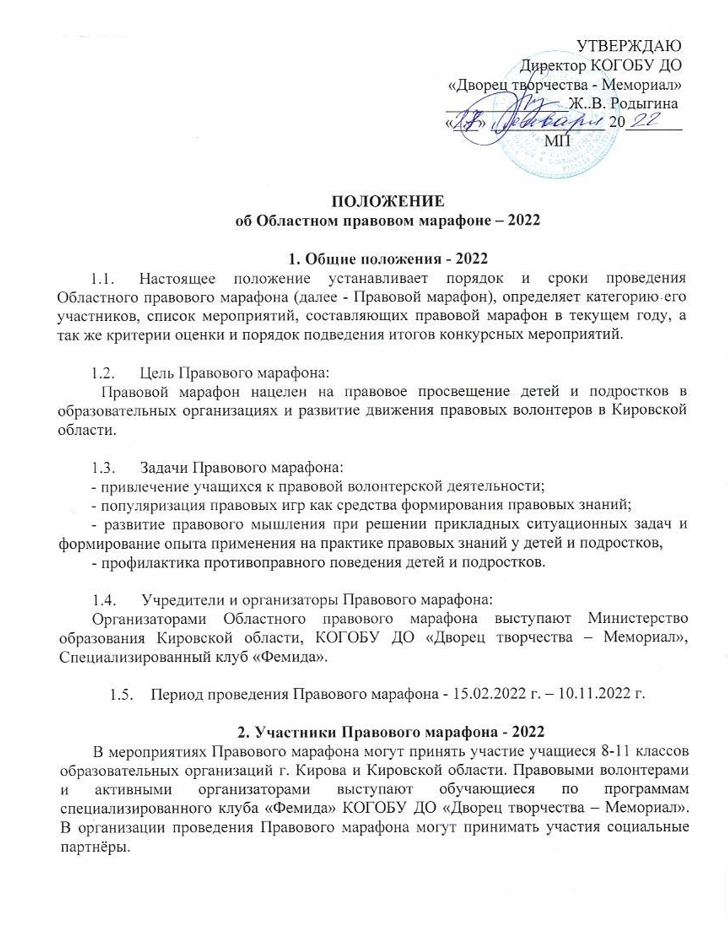 3. Мероприятия Правового марафона – 20214. Условия и порядок проведения  Правового марафона – 2022Заявки на участие в Областном правовом марафоне – 2022 (приложение 1) будут приниматься в установленные выше сроки на электронную почту pravovoimarafon@yandex.ru Заявки направляются педагогом, курирующим деятельность правовой команды школьников. В заявке можно выбрать одно или несколько мероприятий Правового марафона – 2022, а так же можно направлять заявки на каждое мероприятие отдельно, согласно установленным срокам. С заявкой на участие, направляются Согласия на обработку персональных данных (Приложение 2) - разрешение законного представителя на использование предоставленных в заявке персональных данных для целей сбора, систематизации, накопления, хранения, распространения в связи с организацией и проведением мероприятий Правового марафона. Заявители, прошедшие регистрацию, получают по электронной почте соответствующее подтверждение, программу мероприятия и ссылку на интернет-площадку для проведения дистанционных мероприятий Правового марафона. 4.4. Для проведения Правового марафона формируется оргкомитет и жюри, которые:- определяют форму проведения мероприятий Правового марафона, разрабатывают их содержание;- разрабатывают методику проведения мероприятий, готовят необходимые формы и бланки (информационные письма,  сертификаты для участников, сертификаты для организаторов, сертификаты для образовательных организаций, инструкции по организации в школе);- разрабатывают правила проведения Правового марафона;- разрабатывают критерии выявления победителей и оценки заданий;- оценивают качество выполнение заданий и определяют победителей конкурсных мероприятий.Для проведения Правового марафона и презентации его продуктов будут использоваться:- электронная почта:  pravovoimarafon@yandex.ru- социальная сеть Вк: https://vk.com/pravavoimarafon- площадки ZOOM - телефон для справок  89127337554  - Тарасенко Екатерина Вячеславовна- сайте Дворца http://dvorecmemorial.ru5. Подведение итогов Правового марафона - 20225.1. Итоги мероприятий Правового марафона подводятся по факту проведения конкретных мероприятий. Ход мероприятий и их результаты освещаются в социальной сети ВК: https://vk.com/pravavoimarafon и на официальном сайте Дворца http://dvorecmemorial.ru 5.2. Победители и призеры конкурсных мероприятий Правового марафона награждаются дипломами и сувенирами, остальные участники получают сертификат участника. 5.3. Закрытие Правового марафона – 2022 состоится в 10 ноября 2022 г. по завершении дистанционного лектория «Полезные встречи» и в профессиональный праздник, посвященный сотрудникам органов внутренних дел.6.Описание мероприятий Правового марафона – 20226.1. Областная дистанционная правовая игра «Голос закона»Цель: Правовое просвещение и профилактика противоправного поведения детей и подростков (в дистанционном режиме). Процедура: Областная дистанционная правовая игра «Голос закона» проводится как конкурсное мероприятия Правового марафона среди команд образовательных организаций общего и дополнительного  образования. Участники – учащиеся 8-11 классов образовательных организации Кировской области. Состав – 6-8 человек, включая капитана. Организационную помощь команде в школе оказывает педагог-наставник. Игра проходит по этапам. Согласно установленным срокам и времени, команды заходят по ссылке на дистанционную площадку и выполняют командное задание в классе в отведенный период времени. Результат направляют в организационный комитет.Сроки подачи заявок на участие в правовой игре «Голос закона»: до 20 марта 2022г.1 этап «Презентация команды» (с 21марта  по 27 марта)Процедура: Команда готовит видеоролик длительностью 4-5 минут и отправляет в оргкомитет на почту pravovoimarafon@yandex.ru для конкурсной оценки и размещения в социальной сети ВКонтакте в группе https://vk.com/pravavoimarafon  Также ролик может размещаться в открытом доступе без ограничений настроек приватности на странице наставника команды, капитана команды или на специально созданной странице.Публикация с конкурсным видеороликом должна содержать следующий текст:
Мы, команда «Название вашей команды», принимаем участие в Областной  дистанционной правовой игре «Голос закона» #ЯсоблюдаюЗАКОН и #ПравовойМарафон2022 В конкурсном видеоролике команде необходимо ответить на следующие вопросы:- Почему человеку, живя в обществе, важно знать и соблюдать закон?- Почему правовая грамотность и участие в правовой игре «Голос закона» для вас интересны и важны?- Какой опыт участия в различных правопросветительских форматах есть у команды? - Почему ваша команда должна победить?Рекомендации (требования) командам правовой игры «Голос закона»:- Постарайтесь ограничиться таймингом в 4-5 минуты.- Создайте интересный и нешаблонный видеоматериал, творчески отражающий индивидуальные особенности команды.- Вы можете ответить на наши вопросы в любом формате: анимация, видеоблог, творческое интервью, художественная постановка, другое.- Мы понимаем, что команды не окончили режиссёрские курсы, но качество — неотъемлемый критерий этого конкурса.Критерии оценки видеоролика:- Соответствие рекомендациям (1-3 балла).- Оригинальность, креативность  (1-3 балла).- Качество технического исполнения (1-3 балла).- Глубина раскрытия вопросов (1-3 балла).
2 этап «Решение ситуативных кейсов» (с 28 марта по 3 апреля)Процедура: Для работы на данном этапе команда собирается в кабинете и совместно решает ситуативные кейсы. В установленное время команды выходят на дистанционную площадку по ссылке в ZOOM  - ссылка будут рассылаться накануне на адреса электронной почты, указанные в заявке. Последовательно команды выполняют 5 кейсовых заданий, поочередно пересылая свои решения в организационный комитет pravovoimarafon@yandex.ru Между заданиями планируется устраивать небольшие перемены. Все кейсы выполняются в один день. Рекомендации (требования)  командам:- Для работы необходимо иметь компьютер, камеру, микрофон. - Камера должна быть установлена так, чтобы в процессе работы была видна вся команда.- Дополнительно в кабинете нужно иметь свободный компьютер(ы), подключенный к сети Интернет, для использования справочников и иных правовых источников из сети, для пересылки выполненных заданий по электронной почте.- Приветствуется наличие в кабинете разнообразных печатных правовых источников. Критерий оценки решенных ситуативных задач:- Качество юридического анализа ситуационного кейса (1-3 балла).- Корректное применение норм права в ситуационном кейсе (1-3 балла).- Полнота, достоверность и применимость предлагаемых правозащитных действий (1-3 балла).- Аргументированность применяемых правозащитных действий (1-3 балла).- Использование справочной правовой системы при работе с ситуационным кейсом (1-3 балла).
3 этап  «Правовой квест» (с 4 по 10 апреля)Процедура: С 9:00 4 апреля рассылается пакет с заданием на адреса электронной почты, указанные в заявке.  Выполненная работа направляется в организационный комитет pravovoimarafon@yandex.ru не позднее 21.00 часа 10 апреля. Задание будет предполагать:- анализ конкретного случая и его  правовая оценка;- практическую работу команды с юридическими документами;- получение навыков обращения в государственные органы для защиты героя квеста;-нахождение правового выхода.Критерий оценки квеста:Определение отрасли права:- Отрасль права определена верно, указана под отрасль права  - 6-10 баллов- Отрасль права определена частично верно, в общих чертах - 1-5 баллов- Отрасль права определена неверно - 0 балловОпределение перечня нормативных правовых актов:- Указаны ссылки на нормы материального права с указанием нормативных правовых актов, указано несколько нормативных правовых актов, необходимых для защиты прав потребителя - 6-10 баллов- Указаны ссылки на нормативный правовой акт без указания статьи, либо указан единственный нормативный правовой акт - 1-5 баллов- Нормативный правовой акт выбран неверно - 0 балловПравовой инструктаж:- Команда предоставила герою ситуационного кейса полную правозащитную инструкцию, позволяющую защитить свои права оптимальным путем. Представлены несколько способов защиты прав потребителя - 6-10 баллов- Команда предоставила герою ситуационного кейса фрагментарную, неполную, не оптимальную   правозащитную инструкцию, которая не позволяет защитить  права потребителя , либо позволяет сделать это достаточно трудоемким способом - 1-5 баллов- Команда не дала правовую инструкцию, либо сделала это некорректно - 0 баллов
Качество проведенного анализа документов, поступивших в адрес команды:- Высокий уровень - 15-20 баллов- Достаточный уровень - 5-14 баллов- Низкий уровень (отсутствие) - 1- 5 баллов4 этап эссе «Идеальное государство» (с 11 по 19 апреля)Процедура: Команды в течение 4 дней в удобное для себя время придумают описание идеального правового государства, в котором им хотелось бы жить. 30 апреля в установленное время команды выходят на дистанционную площадку по ссылке в ZOOM и публично представляют своё эссе, отвечают на вопросы членов жюри. Продолжительность выступления – не более 7 минут, продолжительность ответов на вопросы жюри – не более 8 минут.Рекомендации (требования)  командам:- Необходимо дать свое название идеальному государству, столице, если она будет. - Описать его форму правления,  территориальное устройство, официальный язык. - Затронуть описание социальной и политической сферы жизни граждан. 
Критерии оценки эссе:- Актуальность и новизна предлагаемой модели государства (1-3 балла).- Глубина проработки модели государства (1-3 балла).- Общий уровень правовой грамотности и правосознания авторского коллектива (1-3 балла).- Использование опыта юридической науки, политологии при создании модели государства (1-3 балла).- Самостоятельность работы (1-3 балла).- Общий уровень авторской работы (1-3 балла).- Качество публичного выступления (1-3 балла).Сроки проведения правовой игры «Голос закона»: с 5 апреля по 30 апреля 2021г. Приказ об итогах правовой игры «Голос закона» будет размещен на сайте КОГОБУ ДО «Дворец творчества – Мемориал» и в социальной сети https://vk.com/pravavoimarafon Отзывы о разультатах работы на каждом этапе от членов жюри и организаторов, а так же фоторепортажи о работе команд, отзывы, комментарии от членов команд можно размещать в любое удобное время  в социально сети https://vk.com/pravavoimarafon 6.3. Акция «#Я соблюдаю закон»Цель: Правовое просвещение, профилактика противоправного поведения.. Процедура:  Проведение дети-детям. Это может быть конкурс рисунков, оформление стендов, проведение игры, проведение лекции и другие формы.Сроки проведения: сентябрь-октябрь 2022г.Сроки подачи заявок и работ:  сентябрь-октябрь 2022гСправки:по телефону 89127337554  - Тарасенко Екатерина Вячеславовнапо электронной почте pravovoimarafon@yandex.ru – Тарасенко Екатерина ВячеславовнаПриложение 1. Форма заявкиЗаявка на участиев Областном правовом марафоне – 2022Директора учреждения        _________________   (______________________)                             М.П. Приложение 2.Согласие на обработку персональных данных
Директору КОГОБУ ДО «Дворец творчества – Мемориал», 610035, г.Киров, ул. Сурикова, д. 21,
от ______________________________________________________________________________________, проживающего по адресу __________________________________________________________________, паспорт серии _______ N __________, выдан _____________________ дата выдачи __________________Я, ______________________________________________ являюсь родителем (законным представителем) несовершеннолетнего  __________________________________, принимающего участие в мероприятиях КОГОБУ ДО «Дворец творчества- Мемориал» (далее - Организация), в соответствии с требованиями ст. 9 Федерального закона от 27 июля 2006 г. N 152-ФЗ «О персональных данных», даю свое согласие на обработку моих, моего ребенка персональных данных, необходимых Организации в связи с отношениями, возникающими между принимающим участие в мероприятиях Организации и Организацией.Перечень моих, моего ребенка персональных данных, передаваемых Организации на обработку:- сведения, удостоверяющие мою личность и личность участника мероприятия Организации (свидетельство о рождении и/или паспорт);- сведения о месте учебы моего ребенка.Я даю согласие на обработку Организацией моих, моего ребенка персональных данных, то есть совершение, в том числе, следующих действий: обработку (включая сбор, систематизацию, накопление, хранение, уточнение (обновление, изменение), использование, обезличивание, блокирование, уничтожение персональных данных), при этом общее описание вышеуказанных способов обработки данных приведено в Федеральном законе от 27 июля 2006 г. N 152-ФЗ, а также на публикацию видео-, фотоизображений моего ребенка с его фамилией, именем, отчеством, наименованием образовательной организации, и работ моего ребенка, представленных на конкурс, проходящий в рамках мероприятий Организации, в официальных группах Организации, созданных в социальных сетях в Интернете и на официальном сайте Организации: https://dvorecmemorial.ru/, на передачу такой информации третьим лицам, в случаях, установленных нормативными документами вышестоящих органов и законодательством.Настоящее согласие действует бессрочно.Настоящее согласие может быть мной отозвано в любой момент.В случае неправомерного использования предоставленных данных согласие отзывается моим письменным заявлением.Я по письменному запросу имею право на получение информации, касающейся обработки моих, моего ребенка персональных данных (в соответствии со ст. 14 Федерального закона от 27 июля 2006 г. N 152-ФЗ).Подтверждаю, что ознакомлен(а) с положениями Федерального закона от 27 июля 2006 г. N 152-ФЗ «О персональных данных», права и обязанности в области защиты персональных данных мне разъяснены.Приложение 3. Состав оргкомитета Областного правового марафона – 2022Председатель: Родыгина Ж.В.Члены оргкомитета: Кудинова Светлана ВасильевнаКлюкина Наталья БорисовнаГоловкин Олег Михайлович
Шульгин Аркадий ВладимировичКруглов Виктор НиколаевичПентин Никита АлександровичСолянинова Светлана Борисовна
Демакова Ксения АндреевнаАлексеева Валерия АлексеевнаТарасенко Екатерина ВячеславовнаПриложение 4. Состав членов жюри Областного правового марафона -2022Областная дистанционная правовая игра «Голос закона»Председатель жюри: Солянинова Светлана Борисовна — руководитель Регионального Модельного Центра, практикующий юрист.Члены жюри:Шульгин Аркадий Владимирович — начальник ОПП ОРЛС УМВД России по городу Кирову, майор внутренней службы; педагог-дополнительного образования, КОГОБУ ДО «Дворец творчества - Мемориал»,Круглов Виктор Николаевич - преподаватель АНОО ПО «Санкт - Петербургской академии милиции»; педагог-дополнительного образования, КОГОБУ ДО «Дворец творчества - Мемориал»; в прошлом заместитель начальника экспертно-криминалистического центра,Пентин Никита Александров - начальник управления правового, кадрового и организационного обеспечения в КОГОУ «ЦООД «Вятские каникулы», педагог дополнительного образования КОГОБУ ДО «Дворец творчества - Мемориал»,Кириков Александр Николаевич - педагог-организатор «Музея боевой Славы» КОГОБУ ДО «Дворец творчества - Мемориал».№п/пМероприятияУчастникиСрокиСтарт Областного правового марафона - 2021 г.https://vk.com/pravavoimarafonУчащиеся 8-11 классов образовательных организаций г. Кирова и Кировской области15февраля 2022 г.Разработка и презентация правовыми волонтерами авторских правовых игр (в специализированном клубе «Фемида»)Обучающиеся КОГОБУ ДО «Дворец творчества – Мемориал»Январь, февраль2022г.Неделя правовых знаний во Дворце (проведение авторских правовых игр правовыми волонтерами в детских объединениях Дворца).Обучающиеся КОГОБУ ДО «Дворец творчества – Мемориал»С 14 марта по 20 марта2022 г.Областная дистанционная правовая игра «Голос закона»Учащиеся 8-11 классов образовательных организаций г. Кирова и Кировской областиС 21 марта по  24апреля 2022г.Областной конкурс правовых волонтёров «#Я соблюдаю закон»Учащиеся 8-11 классов образовательных организаций г. Кирова и Кировской областиСентябрь-октябрь 2022г.Подведение итогов Областного правового марафона - 2022г.Учащиеся 8-11 классов образовательных организаций г. Кирова и Кировской области10 ноября 2022 г/Областная дистанционная правовая игра«Голос закона»21.03 .22 — 17.04.22Акция«#Я соблюдаю закон»сентябрь-октябрь 2022Название учреждения, телефон:Название учреждения, телефон:ФИО наставника-педагога, должность,
телефон:ФИО наставника-педагога,должность телефон:Электронная почта:Электронная почта:Список команды:1.ФИО капитана (телефон, эл.почта)2..ФИО участника, школа, класс3. ФИО участника, школа, класс4. ФИО участника, школа, класс5. ФИО участника, школа, класс6.ФИО участника, школа, класс7.ФИО участника, школа, класс8.ФИО участника, школа, класс"___" _____________ 20    г.ПодписьФИО"___" _____________ 20    г.